                     H O M E   O F   T H E   R A M S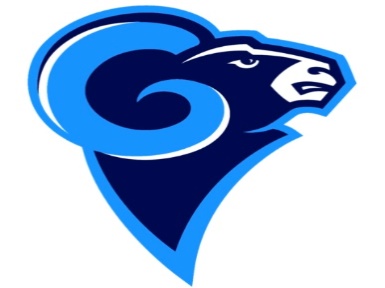         Pineville Christian Academy“Training Champions for Christ” 	          2720 Hwy 28 East, Pineville, LA 71360 (318) 767-6105Authorization for Release of Records Student name ______________________________________________ Date of birth ___________________        Applying for grade____________ Parent/Guardian name   _______________________________________ Home phone _____________ Work ____________ Cell______________ E-mail address ____________________ Fax number ________________ I authorize ____________________________________                        	        Name of student’s present (past) school 	        	       ____________________________________                      	        Mailing address of school 	        	       ____________________________________  	        	        City                                           State 	               Zip code         	       ____________________________________  	        	        Phone number          	       ____________________________________  	        	        Fax number 	Release to:   	Pineville Christian Academy 	 	 	2720 Hwy 28 East 	 	 	Pineville, LA  71360  	 	                            Phone: 318-767-6105Or E-mail:  www.pinevillechristianacademy.comInclude current transcripts (including all health examinations, conduct/behavior reports and test scores) and behavior files pertinent to the admission decision, as well as the final transcript or complete record. Please fax or e-mail information to Pineville Christian Academy as soon as possible. 	____________________________________ 	________________ 	Parent’s signature 	 	 	 	 	 	Date 